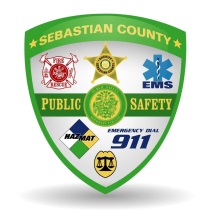 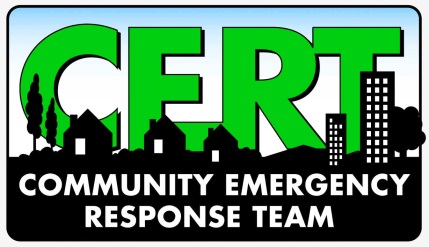 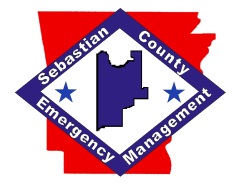 *REGISTRATION*Applicants Name: ___________________________Applicants Phone: _______________ Email Address: _______________________*ALL Applicants need to submit this form or information to Sebastian County Dept. of* *Emergency Management and Public Safety*Email Info to : dem@co.sebastian.ar.us 					CLASS SCHEDULE					TUESDAY 02-21-17		6PM-9PM             WELCOME- REGISTRATION AND INTRODUCTIONS             SESSION 1   INTRODUCTION TO CERT AND DISASTER                                   PREPAREDNESS             SESSION 2    INCIDENT COMMAND AND CERT ORGANIZATION           THURSDAY 02-23-17		6M-9PM                         SESSION 3     SMALL FIRE SUPPRESSION
  SATURDAY 02-25-17		8AM-4PM              SESSION 4    DISASTER MEDICAL OPERATIONS PART 1              SESSION 5    DISASTER MEDICAL OPERATIONS PART 2TUESDAY 02-28-17		6PM-9PM              SESSION 6    LIGHT SEARCH AND RESCUE              SESSION 7    DISASTER PSYCHOLOGYTHURSDAY 03-02-17		6PM-9PM              SESSION 8     TERRORISM AND CERT SATURDAY 03-04-17		9AM-1PM                FINAL EXERCISE AND CERTIFICATION PACKETS 